МБДОУ «Детский сад общеразвивающего вида  с приоритетным осуществлением деятельности  по физическому  направлению  развития воспитанников  № 9 «Алёнка»Проект «Сенсорный алфавит» Паспорт проектаТип: практико-ориентированный, познавательный, творческийВид проекта: краткосрочный Сроки реализации: 1 неделя Автор проекта: учитель-логопед: Вильмсен К.Н.Участники проекта: дети 5-7 лет (воспитанники старшей и подготовительной групп), родители воспитанников.Мариинск 2019Актуальность: Для повышения эффективности логопедической работы в образовательном процессе используется проектная деятельность. Метод проектов – это педагогическая технология, стержнем которой является самостоятельная, исследовательская, познавательная, игровая, творческая, продуктивная деятельность детей, в процессе которой ребенок познает себя и окружающий мир, воплощает свои знания в реальные продукты. В воспитательно-образовательном процессе ДОУ проектная деятельность носит характер сотрудничества. Ребенок перестает быть объектом педагогического воздействия и становится активным участником творческой деятельности, цель которой – активизация его собственных ресурсов в процессе обучения и развития. Актуальность обусловлена необходимостью разрешения вопросов направленных на повышение эффективности взаимодействия всех участников коррекционно – развивающей работы с детьми старшего дошкольного возраста в условиях логопункта.Цель проекта: укрепление связей семьи и детского сада в области речевого развития дошкольников.Задачи:осуществлять более тесное сотрудничество с родителями в вопросах речевого развития дошкольников;создать специальную среду, побуждающую ребенка к активному образовательному процессу и стремлению к творчеству;создать условия для активного участия родителей в процессе речевого развития детей;Образовательный продукт:- выставка творческих работ воспитанников на стенде- создание альбомаПредполагаемый результат:У детей повысится  интерес  к логопедическим занятиям, улучшится взаимосвязь с родителями и педагогами, повысится эффективность коррекционной работы.Этапы реализации проекта:Подготовительный: объявление о проекте, консультирование педагогов, инструктаж для родителей.Практический: выполнение творческих работ, оформление выставки.Итоговый: создание альбома, награждение участников.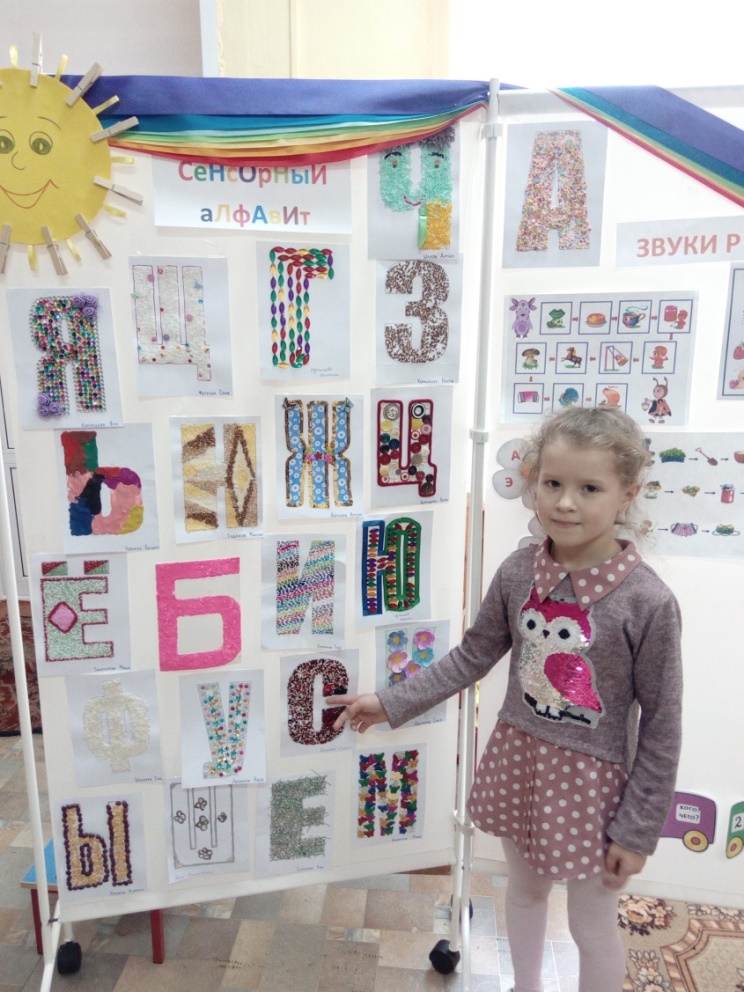 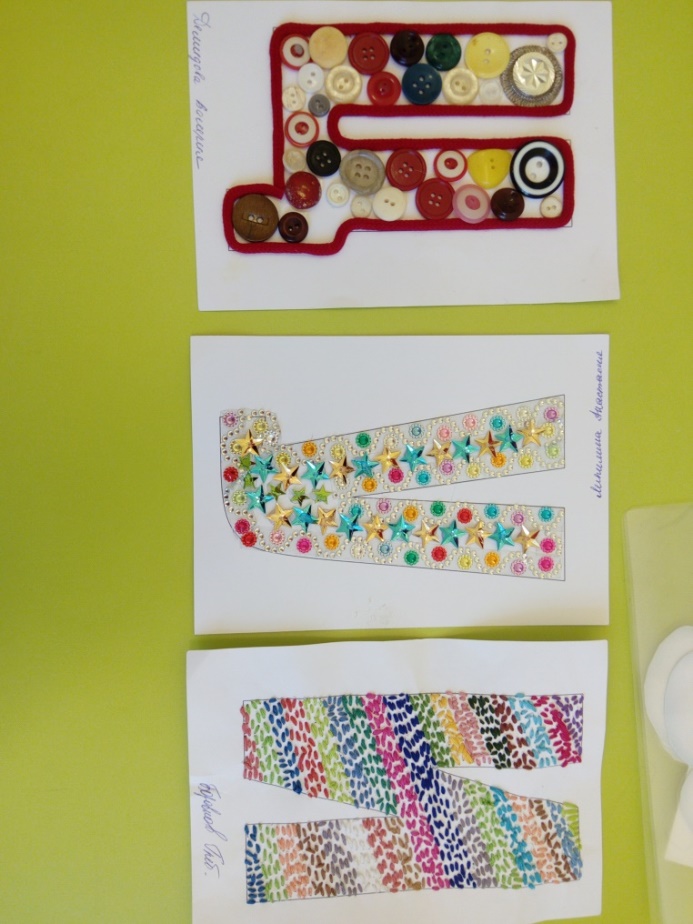 